5. Количество захороненных:Персональные сведения о захороненных7. Кто шефствует над захоронением:10. Дополнительная информация о захороненииБратская могила находится в центре с. Стрельня.. Она возникла в 1942 году на месте захоронения воинов, умерших от ран в госпитале, размещавшемся в Стрельнинской школе. В послевоенные годы сюда был перезахоронен прах солдат и офицеров, погибших в деревнях Вишенки, Ильино, Козино, Лунино, Маляевка, Машкино, Подолуйцы, Рыжково, Сороченка. Всего в могиле захоронены 92 солдата и офицера. Над могилой в 1965т году установлен памятник: на кирпичном прямоугольном постаменте гипсовая скульптура коленопреклоненного солдата, возлагающего венок. Вокруг могилы с памятником  установлена декоративная оградаПроезд электропоездом Калуга – Сухиничи до ст. Бабынино, далее автобусом местных линий до с. Стрельня.Уполномоченное должностное лицо муниципального образованияМ.П.Представитель министерства обороны РФ (по согласованию)М.П.                      11.01.2021гУЧЕТНАЯ КАРТОЧКАвоинского захороненияФорма №5Форма №5УЧЕТНАЯ КАРТОЧКАвоинского захороненияРоссия странаУЧЕТНАЯ КАРТОЧКАвоинского захороненияномер карточкиРоссия страна1. Место и дата захороненияКалужская область, Бабынинский район,Калужская область, Бабынинский район,с. Стрельня. Перезахоронение в 1955гс. Стрельня. Перезахоронение в 1955г2. Вид захороненияБратская могилаБратская могила3. Размеры захоронения и его состояние1, . х 2,  х 1м , состояние захоронения1, . х 2,  х 1м , состояние захороненияудовлетворительноеудовлетворительное4. Краткое описание памятника (надгробия) на захороненииНадгробие представляет собой скульптуру советского коленопреклоненного солдата, возлагающего венокНадгробие представляет собой скульптуру советского коленопреклоненного солдата, возлагающего веноквсегов том числев том числевсегоизвестныхнеизвестных937023№п/пВоинское званиеФамилия, имя, отчествогод рожденияДата гибели или смертиМесто захороненияОткуда перезахоронен и дата1.2..3.4.5.6.7.8.ЛП УМГ « Белоусовское»8.Фотоснимок захоронения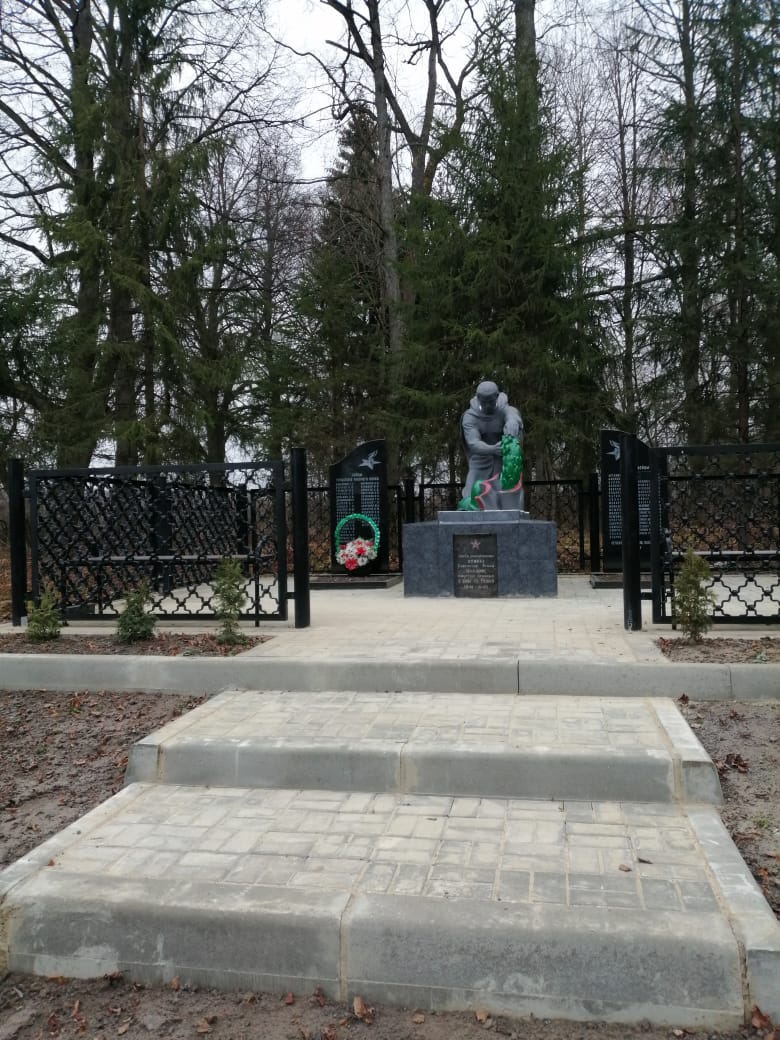 9.Схема расположения захоронения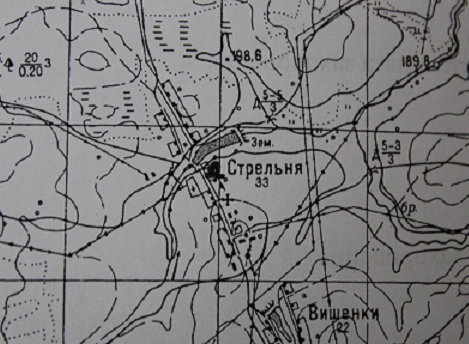 Глава администрацииСП « Село Сабуровщино»В.А. Ефремовдолжностьподписьинициалы, фамилияВоенный комиссар по Бабынинскому и Мещовскому районамИ.Б. Маркиндолжностьподписьинициалы, фамилия